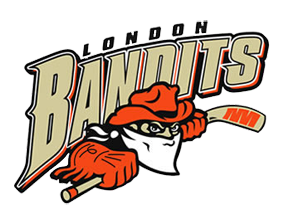 Dear London Bandits Members, The London Bandits Hockey Association has invested in new Jerseys for the Association this year. All name bars, or badges must be done by Source for Petes Sports. Please note, every team will require one team member to collect all jerseys and keep and wash from time to time, you can rotate through your team, but all jerseys will be collected after every game and kept together with one member of the team.  If your jersey is not returned or returned damaged you will be responsible for the cost of the jersey in the amount of $200 each jersey home and away.Never tear bars or badges off the jerseys as this will cause damage to the jerseys. Any damage caused by not hand-sewing items onto the jerseys could result in you purchasing a new jersey. No alterations are to be done to any jersey, see Source if sizing is too large. No shortening the body or arm length. Alternate jersey sizes may be available.  Jersey should be stored in the jersey bag provided by the London Bandits to avoid damage by Velcro and skate cuts. Jerseys must be washed and aired out regularly throughout the hockey season. Jerseys should be machine washed inside out. DO NOT put jerseys in the dryer, they should be hung to dry. Players Name: ____________________________________________Jersey No:         ____________________________________________Parents Name: ____________________________________________Team:                ____________________________________________I have read the equipment instructions and understand that if my players jersey is not returned, or damaged, I will be responsible to pay $200 to the London Bandits Association to replace the jersey. Parent/Legal Guardian Signature: _____________________________